Руководство по работе с интерактивной доской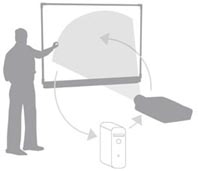 С интерактивной доской SMART Board удивительно просто работать. Если вы умеете обращаться с компьютером, вы быстро освоите и интерактивную доску SMART Board.Как работает интерактивная доска?Интерактивная доска SMART Board - это сенсорный дисплей, работающий, как часть системы, в которую также входит компьютер и проекторКомпьютер посылает изображение проекторуПроектор передает изображение на интерактивную доскуИнтерактивная доска работает одновременно как монитор и устройство ввода данных: управлять компьютером можно, прикасаясь к поверхности доски. На интерактивной доске можно работать так же, как с дисплеем компьютера: это устройство ввода данных, которое позволяет контролировать приложения на компьютере.Как работать с программами на интерактивной доске SMART Board?Если какая-либо программа открыта на компьютере, вы можете работать с ней прямо на интерактивной доске.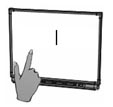 Ваш палец работает как мышьОдно прикосновение к поверхности интерактивной доски SMART Board равносильно щелчку левой кнопкой мыши. Откройте программу так же, как вы делаете это на компьютере, но вместо того, чтобы выделять и открывать файлы мышью, сделайте то же самое пальцем. Чтобы курсор соответствовал нажатию пальцем, необходимо откалибровать экран.Лоток для маркеров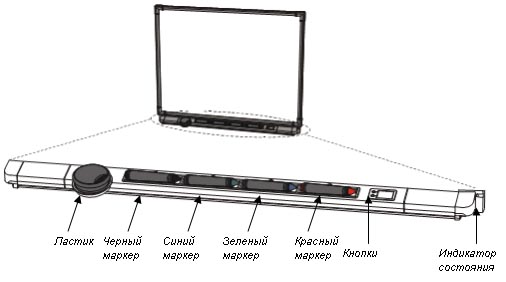 На лотке есть специальные контейнеры, отвечающие за цвет маркера и ластик. У каждого контейнера есть оптический сенсор, определяющий, какой из инструментов вы взяли с лотка. Верхняя кнопка на панели загружает Экранную Клавиатуру. Нижняя - превращает ваше следующее прикосновение к доске в щелчок правой кнопкой мыши.МаркерыЧтобы делать пометки поверх изображения или файла, возьмите маркер с лотка и пишите на интерактивной доске.Чтобы писать другим цветом, возьмите другой маркер. Цвет определяет контейнер для маркера, а не сам маркер. Чтобы избежать путаницы, кладите маркеры на соответствующее место.  	Экранная клавиатура Набивайте и редактируйте текст, не отходя от интерактивной доски.Нажмите кнопку на лотке для маркеров, чтобы запустить Экранную клавиатуру.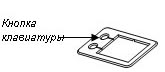 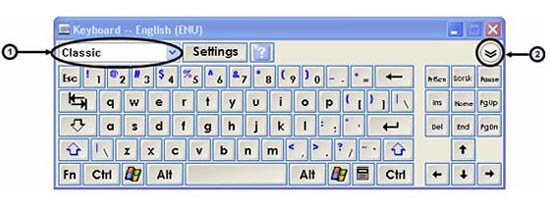 1. Выпадающее меню клавиатуры: Позволяет выбрать вид клавиатуры. Классическая (Classic) выглядит, как обычная клавиатура, которую вы привыкли использовать. В Простой (Simple) - буквы расположены в алфавитном порядке, что удобно при обучении учащихся начальных классов. Также есть Цифровая клавиатура (Number Pad), Отрывки (Shortcut) и Заглавные буквы (Simple Caps).2. Стрелка: Нажмите Стрелку, чтобы открыть Предварительный просмотр (Preview Pane). В окне Предварительного просмотра вы можете напечатать любой текст прежде, чем отправить эту информацию в файл. Когда вы закончите печатать, нажмите Отправить (Send), и ваш текст будет помещен в активное приложение.	 Правый клик мышью: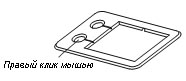 Нажмите кнопку на лотке для маркеров, чтобы превратить ваше следующее прикосновение к доске в правый клик мышью. В правом нижнем углу экрана появится значок, подтверждающий то, что ваше следующее прикосновение будет правым кликом мышью.СОВЕТ: Вместо того, чтобы нажимать кнопку на лотке для маркеров, прикоснитесь к доске и не отпускайте палец до тех пор, пока через несколько секунд не появится меню правой кнопки мыши.Калибровка интерактивной доски SMART BoardКалибровка экрана необходима для настройки точного прикосновения к интерактивной доске. К примеру, если вы нажимаете кнопку Пуск, а курсор появляется в другом месте, попробуйте откалибровать доску.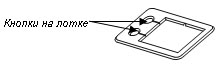 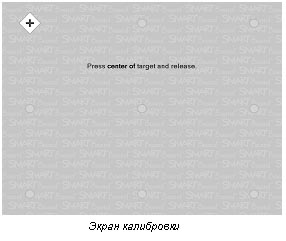 После этой процедуры меню Пуска откроется, когда вы нажмете на него.Чтобы начать калибровку, нажмите и держите обе кнопки на лотке до тех пор, пока не появится экран калибровки.	 Индикатор состоянияИндикатор на интерактивной доске SMART Board отражает состояние ее готовностиМигание красного и зеленого:	лоток для маркера в процессе запускаКрасный:	работает, но еще не подключен к программному обеспечениюЗеленый:	лоток для маркеров функционирует Как делать записиВы можете писать и рисовать на поверхности доски, взяв маркер с лотка.Прозрачный слойКогда вы берете маркер с лотка, появляется перемещаемая панель инструментов и рамка вокруг рабочего стола. Рамка означает, что вы можете писать поверх рабочего стола, и остается до тех пор, пока вы не положите маркер или ластик обратно на лоток и не коснетесь доски. Ваше первое прикосновение к доске удалит рамку и все ваши записи. 	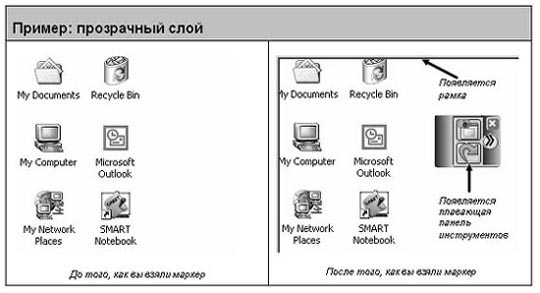 